                           25.05.2016                        пгт. Рыбная Слобода                         № 79пиО внесении изменений в административный регламент предоставления муниципальной услуги «Постановка на учет и зачисление детей в образовательные организации, реализующие основную общеобразовательную программу дошкольного образования (детские сады) в Рыбно-Слободском муниципальном районе Республики Татарстан», утверждённый постановлением Исполнительного комитета Рыбно-Слободского муниципального района Республики Татарстан от 5 августа 2015 года №203 пиВ связи с реализацией межведомственного взаимодействия по автоматизированному подтверждению льгот граждан по зачислению детей в образовательные организации, реализующие основную общеобразовательную программу дошкольного образования, руководствуясь  Федеральным законом от 27 июля 2010 года №210-ФЗ «Об организации предоставления государственных и муниципальных услуг»,  постановлением Кабинета Министров Республики Татарстан от 02.11.2010 № 880 «Об утверждении Порядка разработки и утверждения административных регламентов предоставления государственных услуг исполнительными органами государственной власти Республики Татарстан и о внесении изменений в отдельные постановления Кабинета Министров Республики Татарстан», приказами Министерства образования и науки Республики Татарстан от 09.10.2015  №9409/15 «О внесении изменений в приказ Министерства образования и науки Республики Татарстан от 10.03.2015г. №1389/15 «Об утверждении примерной формы Административного регламента предоставления муниципальной услуги «Постановка на учет и зачисление детей в образовательные организации, реализующие основную общеобразовательную программу дошкольного образования (детские сады)», от 04.12.2015 №9682/15 «О внесении изменений в приказ Министерства образования и науки Республики Татарстан от 10.03.2015г. №1389/15 «Об утверждении примерной формы Административного регламента предоставления муниципальной услуги «Постановка на учет и зачисление детей в образовательные организации, реализующие основную общеобразовательную программу дошкольного образования», Уставом Рыбно-Слободского муниципального района Республики Татарстан ПОСТАНОВЛЯЮ:1.Внести в административный регламент предоставления муниципальной услуги «Постановка на учет и зачисление детей в образовательные организации, реализующие основную общеобразовательную программу дошкольного образования (детские сады) в Рыбно-Слободском муниципальном районе Республики Татарстан», утверждённый постановлением Исполнительного комитета Рыбно-Слободского муниципального района Республики Татарстан от 5 августа 2015 года №203 пи, следующие изменения:1.1.пункт 2.6 изложить в следующей редакции: 1.2. пункт 2.14.изложить в следующей редакции:1.3.пункт 3.4.4. изложить в следующей редакции:«3.4.4.Если Заявитель имеет право на внеочередное, первоочередное зачисление в Организацию, его заявлению присваивается статус «Подтверждение документов». Заявителю необходимо представить в МКУ «Отдел образования»   оригинал документа, подтверждающего льготу, а также его копию, кроме документов, подтверждающих следующие льготы:дети из многодетных семей;дети граждан, подвергшихся воздействию радиации вследствие катастрофы на Чернобыльской АЭС;дети-инвалиды;семьи, в которых хотя бы один родитель-инвалид.Данный перечень льгот подтверждается автоматически при помощи запроса в Государственную информационную систему «Социальный регистр населения Республики Татарстан» Министерства труда, занятости и социальной защиты Республики Татарстан для исключения личного визита для  подтверждения льготы в МКУ «Отдел образования» по заявлениям, поданным с Портала Государственных и муниципальных услуг Республики Татарстан.    Копия документа, подтверждающего льготу, хранится в МКУ «Отдел образования».»;1.4.приложение к административному регламенту изложить в новой прилагаемой редакции.2.Настоящее постановление разместить на официальном сайте Рыбно-Слободского муниципального района Республики Татарстан в информационно-телекоммуникационной сети Интернет по веб-адресу: http://ribnaya-sloboda.tatarstan.ru и на «Официальном портале правовой информации Республики Татарстан» в информационно-телекоммуникационной сети Интернет по веб-адресу: http://pravo.tatarstan.ru.3.Контроль за исполнением настоящего постановления оставляю за собой.Руководитель                                                                                     Р.Х.ХабибуллинПриложение №1к Административному регламенту предоставления муниципальной услуги «Постановка на учёт и зачисление детей в образовательные организации, реализующие основную общеобразовательную программу дошкольного образования (детские сады) в Рыбно-Слободском муниципальном районе Республики Татарстан»(в редакции   постановления Исполнительного комитета Рыбно-Слободского муниципального района Республики Татарстан от 25.05.2016 № 79пи)Сведенияо муниципальных образовательных организациях, реализующих основную общеобразовательную программу дошкольного образования Рыбно-Слободского муниципального района Республики ТатарстанИСПОЛНИТЕЛЬНЫЙ КОМИТЕТ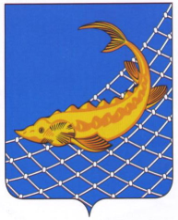 РЫБНО-СЛОБОДСКОГОМУНИЦИПАЛЬНОГО РАЙОНАРЕСПУБЛИКИ ТАТАРСТАН422650, пгт. Рыбная Слобода,ул. Ленина, дом 48ТАТАРСТАН РЕСПУБЛИКАСЫБАЛЫК БИСТӘСЕМУНИЦИПАЛЬ  РАЙОНЫНЫҢБАШКАРМА КОМИТЕТЫ422650, Балык Бистәсе,Ленин урамы, 48 нче йортТел.: (84361) 22113, факс: (84361) 23012, e-mail: balyk-bistage@tatar.ru, сайт: ribnaya-sloboda.tatarstan.ruТел.: (84361) 22113, факс: (84361) 23012, e-mail: balyk-bistage@tatar.ru, сайт: ribnaya-sloboda.tatarstan.ruПОСТАНОВЛЕНИЕ                                          КАРАР«2.6. Исчерпывающий перечень документов, необходимых в соответствии с нормативными правовыми актами для предоставления муниципальной услуги, которые находятся в распоряжении государственных органов, органов местного самоуправления и иных организаций и которые заявитель вправе представить  Свидетельство о рождении ребенка документы, подтверждающие льготы:дети из многодетных семей;дети граждан, подвергшихся воздействию радиации вследствие катастрофы на Чернобыльской АЭС;дети-инвалиды;семьи, в которых хотя бы один родитель-инвалид»«2.14.Требования к помещениям, в которых предоставляется муниципальная услуга, к месту ожидания и приема заявителей, в том числе к обеспечению доступности для инвалидов указанных объектов в соответствии с законодательством Российской Федерации о социальной защите инвалидов, размещению и оформлению визуальной, текстовой и мультимедийной информации о порядке предоставления таких услугВ помещениях для работы с заявителями размещаются информационные стенды о муниципальной услуге, содержащие визуальную и текстовую информацию о муниципальной услуге.Для ожидания приема заявителям отводятся места, оборудованные стульями, столами для возможности оформления документов.Помещение должно быть оборудовано в соответствии с санитарными правилами и нормами.Предоставление муниципальной услуги осуществляется в зданиях и помещениях, оборудованных противопожарной системой и системой пожаротушения, необходимой мебелью для оформления документов, информационными стендами.Обеспечивается беспрепятственный доступ инвалидов к месту предоставления муниципальной услуги (удобный вход-выход в помещения и перемещение в их пределах).Визуальная, текстовая и мультимедийная информация о порядке предоставления муниципальной услуги размещается в удобных для заявителей местах, в том числе с учетом ограниченных возможностей инвалидов.Федеральный закон от 27 июля 2010 года №210-ФЗ «Об организации предоставления государственных и муниципальных услуг»Наименование организацииФ. И. О. руководителяАдрес/ сайт ОрганизацииТелефонРежим работы организации, приемные часы руководителяМБДОУ Анатышский    детский сад «Колосок»Потапова Татьяна Александровна 422643, Республика Татарстан, Рыбно-Слободский муниципальный район, с.Анатыш, улица Профсоюзная д.12.2-37-94С 7 ч.30До 16ч.30 м(Пятидневка)МБДОУ Биектауский    детский сад «Кояшкай»Зиннатова ГульнарХасаншовна422665, Республика Татарстан, Рыбно-Слободский муниципальный район, село Биектау, улица Р.Хакима дом 1.3-26-54С 7ч.30До 16ч.30 м(Шестидневка) МБДОУ Большекульгинский детский сад «Солнышко»Сычева ОльгаМихайловна422660,Республика Татарстан, Рыбно-Слободский муниципальный район, с.Большая Кульга, ул.Центральная, д.2а.2-92-03С 7ч.30До 16ч.30 м(Пятидневка)МБДОУ Большеелгинский детский сад  «Умырзая»Шайдуллина МинзияАхатовна422640,Республика Татарстан, Рыбно-Слободский муниципальный район, с.Большая Елга, улица Школьная, д.1а.2-52-10С 7ч.30До 17ч.30 м(Шестидневка)МБДОУ Большемашлякский   детский сад «Шатлык»Мухутдинова Дина Фаридовна422658,Республика Татарстан, Рыбно-Слободский муниципальный район, село Большой Машляк, улица Школьная дом 1а.нетС 7ч.30До 16ч.30 м(Пятидневка) МБДОУ Верхнетимерлекский  детский сад «Сандугач»МухамитзяноваРавияЗиннатулловна422669,Республика Татарстан, Рыбно-Слободский муниципальный район, с.Верхний Тимерлек, улица Школьная д.1нетС 7ч.30До 16ч.30 м(Пятидневка)МБДОУ Кугарчинский  детский сад «Каенкай»Миннебаева  Розалия Асафетдиновна422662,Республика Татарстан, Рыбно-Слободский муниципальный район, с.Кугарчино, улица Школьная, д.1.нетС 7ч.30До 16ч.30 м(Пятидневка)МБДОУ Корноуховский детский сад «Теремок»МаксимоваЛюбовьАнатольевна422644,Республика Татарстан, Рыбно-Слободский муниципальный район, с.Корноухово, улица Совхозная д.8.нетС 7ч.30До 16ч.30 м(Пятидневка)МБДОУ Кутлу-Букашский детский сад «Дуслык»Мухаметзянова ФаридаХамитовна422665,Республика Татарстан, Рыбно-Слободский муниципальный район, с.Кутлу-Букаш, улица Советская д.39.3-15-36С 7 ч.30До 16ч.30 м(Шестидневка)МБДОУ Кукеевский детский сад «Кояшкай»АльмухаметоваНурсинаБорхановна422669,Республика Татарстан, Рыбно-Слободский муниципальный район, с.Кукеево, улица Новая, д.6.НетС 7ч.30До 16ч.30 м(Пятидневка)МБДОУ Масловский детский сад «Ягодка»Пронина Гульназ Рашитовна422647,Республика Татарстан, Рыбно-Слободский муниципальный район, с.Масловка, улица Центральная д.7.2-54-19С 7ч.30До 16ч.30 м(Пятидневка)МБДОУ Нижнетимерлекский  детский сад «Шатлык»МубаракшинаГолнараКутдусовна422669,Республика Татарстан, Рыбно-Слободский муниципальный район, с.НижнийТимерлек, улица Школьная  д. 5.нетС 7ч.30До 16ч.30 м(Пятидневка)МБДОУ Ново-Арышский детский сад «Эйлэн-Бэйлэн»Гимадиева РасимаМагсумовна422656,Республика Татарстан, Рыбно-Слободский муниципальный район, с. Новый Арыш, улица Восточная д.6.нетС 7ч.30До 16ч.30 м(Пятидневка) МБДОУ Полянский детский сад «Радуга»РавзутдиноваМуслимаГаптелбариевна422650,Республика Татарстан, Рыбно-Слободский муниципальный район, пгт. Рыбная Слобода, улица 60 лет Октября, дом 9.2-38-86С 7ч00 мин.до 17ч.30 мин(пятидневка)МБДОУ Рыбно-Слободский д/с       «Березка»ГабитоваРозалияФайзрахмановна422650,Республика Татарстан, Рыбно-Слободский муниципальный район, пгт. Рыбная Слобода, улица З.Шаймарданова, д.66А2-28-70С 7ч00 мин.до 17ч.30 мин(пятидневка) МБДОУ Рыбно-Слободский детский сад «Мишутка»Юсупова ЛидияКонстантиновна422650,Республика Татарстан, Рыбно-Слободский муниципальный район, пгт. Рыбная Слобода, улица З.Шаймарданова, д.662-38-93С 7ч00 мин.до 17ч.30 мин(пятидневка)МБДОУ Рыбно-Слободский    детский сад «Солнышко»КасимоваЛидияРафаэловна422656,Республика Татарстан, Рыбно-Слободский муниципальный район, п.г.т. Рыбная Слобода, улица Восточная д.4.2-31-24С 7ч00 мин.до 17ч.30 мин(пятидневка) МБДОУ Троицко-Урайский детский сад «Колосок»Шайхутдинова Гульнар Ринатовна422657,Республика Татарстан, Рыбно-Слободский муниципальный район, с. Тройцкий-Урай,  улица Прикамская, д.9нетС 7 ч.30До 16ч.30 м(Пятидневка)МБДОУ Шумбутский      детский сад «Малыш»КотельниковаСофьяВладимировна422664,Республика Татарстан, Рыбно-Слободский муниципальный район, село Шумбут,  улица Заводская, дом 21.3-32-25С 7 ч 00 мин.до 17ч.30 мин(пятидневка)МБДОУ Урахчинский  детский сад «Колокольчик»Габдрахманова Гульчиря Гаязутдиновна422661, Республика Татарстан, Рыбно-Слободский муниципальный район, село Урахча, улица Школьная, дом 5нетС 7 ч.30До 16ч.30 м(ПятидневкаМБДОУ  «Рыбно-Слободский детский сад «Бэлэкэч»Набиуллина Гульназ Мухаметхасановна422650, Республика Татарстан, Рыбно-Слободский муниципальный район, п.г.т. Рыбная Слобода, улица Корнеева, дом 2.2-32-17С 7ч00 мин.до 17ч.30 мин(пятидневка)  МБДОУ Рыбно-Слободский детский сад «Йолдыз»Мухаметханова Дания Фаизхановна422650, Республика Татарстан, Рыбно-Слободский муниципальный район, п.г.т. Рыбная Слобода, улица 60 лет Октября, д.3А.2-24-43С 7ч00 мин.до 17ч.30 мин(пятидневка)